習題一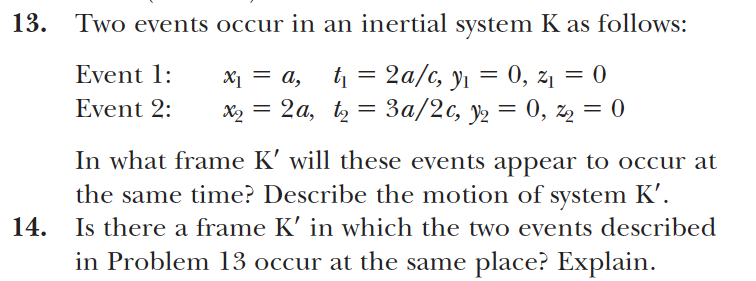      提示：解答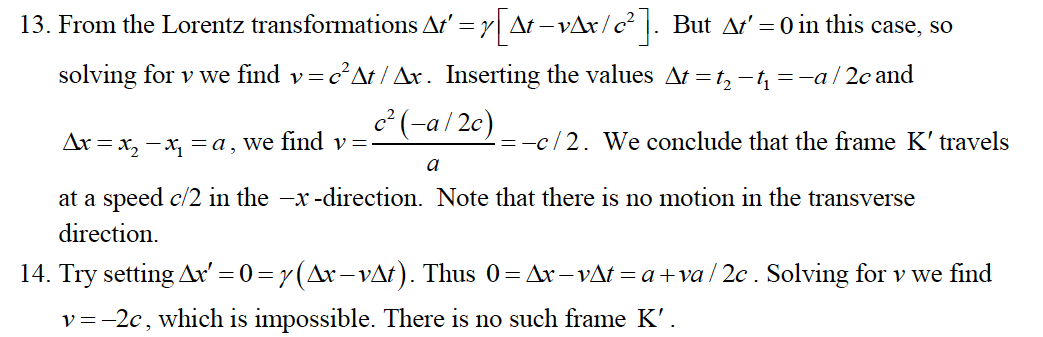 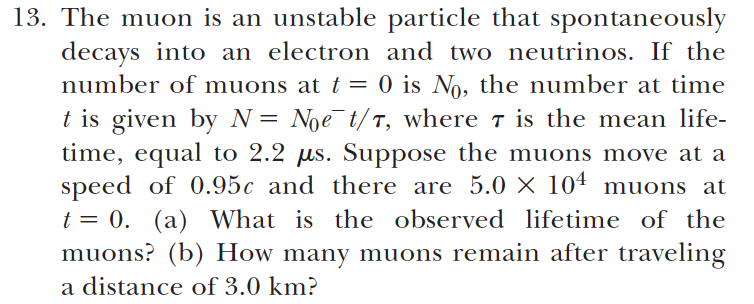             提示：是移動的muon的，  解答：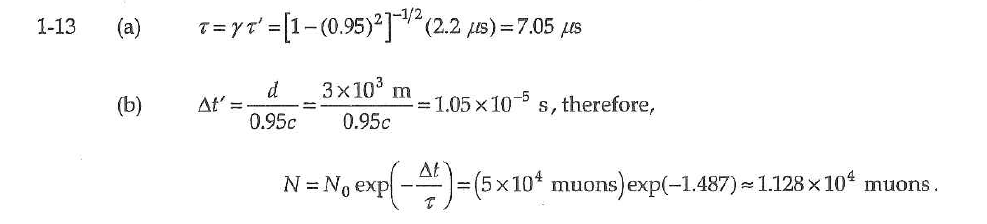 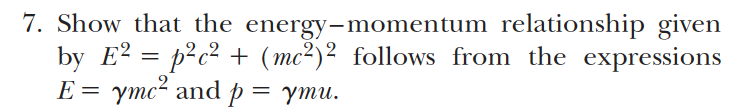 解答：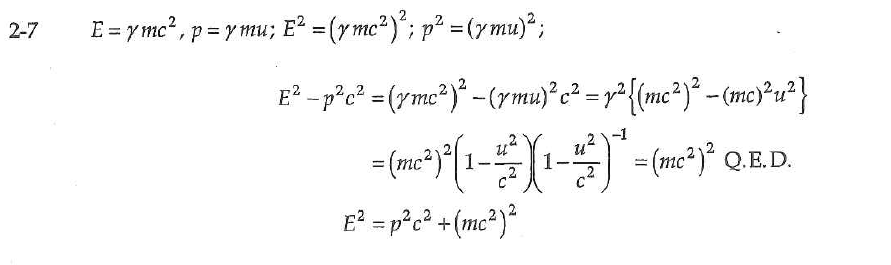 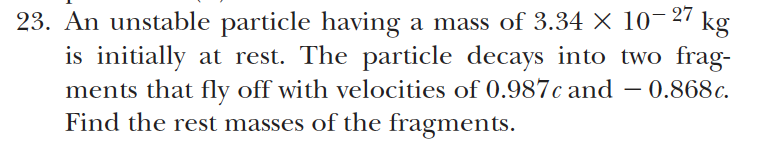 提示：設質量為，寫下能量守恆與動量守恆！解答：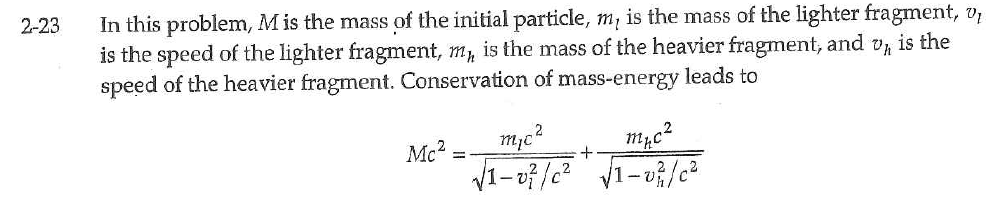 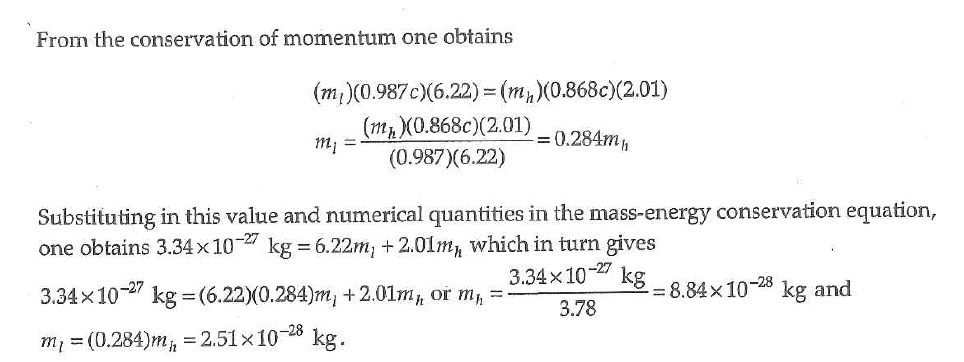 